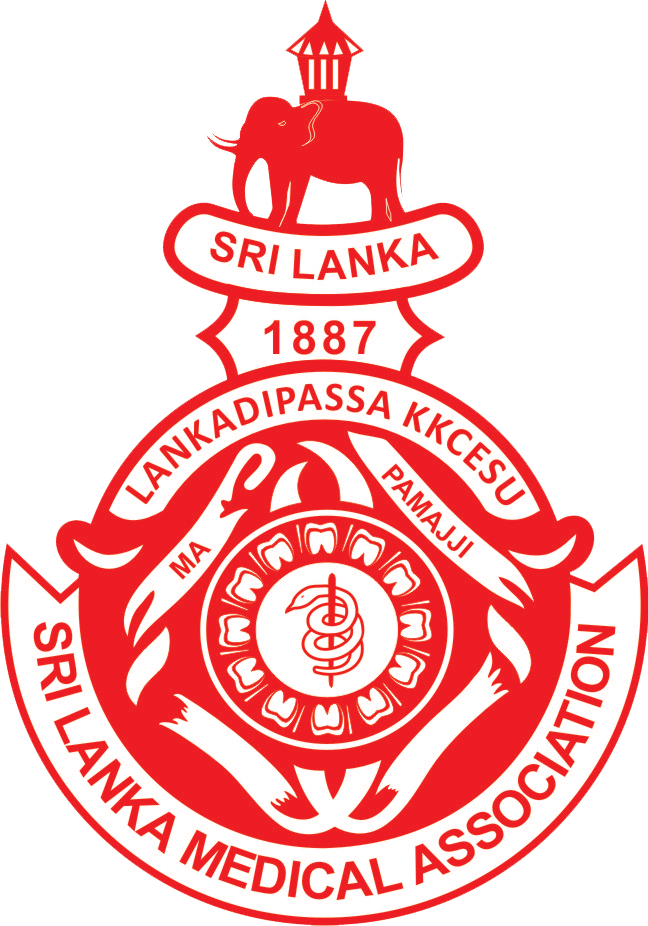 SRI LANKA MEDICAL ASSOCIATIONApplication Form for President-Elect for the year 2018 [President 2019][Type in the blank cage below to every question in this form (it will expand as you type), 
save it as pdf as well as print it and forward the pdf via email to office@slma.lk and the signed hard copy by post/hand to Honorary Secretary, SLMA on or before 4.00 pm on 30 September 2017]Please attach a hard copy of your full curriculum vitae/bio-data to this application.Lobbying in any manner or form is likely to be considered as a seriously inappropriate activity for any applicant for the high office of President SLMA.Applicants are reminded that the office of President SLMA demands a considerable time commitment and that by applying they affirm their commitment to set aside time to fulfill the duties of the office of President SLMA.Surname with Initials:Date of Birth (dd/mm/yy): Postal Address:Contact Telephone Number:Contact eMail address:Current Designation:SLMA Membership No:Member of SLMA since:List significant service in Sri Lanka (maximum 300 words):List significant service abroad (maximum 300 words):List significant service to the SLMA (maximum 300 words):Total number of presentations to professional or higher bodies: List what you think are the best five of your presentations to professional or higher bodies (with the full references):Total number of publications in Peer-Reviewed Journals:List what you think are the best five publications in Peer-Reviewed Journals (with the full references): List all the orations delivered by you:List the positions held by you in other professional organisations in Sri Lanka and abroad:List awards received by you:List special honours (National/ International) bestowed on you:List 5 priority activities that you propose to carry out as President:State special claims (maximum 300 words):Signature:Date (dd/mm/yy):